Week Commencing 5th November 2018 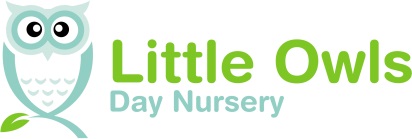 Please note that afternoon tea is not intended to replace an evening meal.  Alternatives will be made available where necessary e.g. with respect to allergies, vegetarians etc.All meals are served with fresh water.MondayTuesdayWednesdayThursdayFridayLunchLunchLunchLunchLunchChicken and bacon pasta bakeBeef goulash and riceShepherd’s pie and carrotsChicken casserole, mash and steamed vegetablesHomemade fish cakes, chips and baked beansDessertDessertDessertDessertDessertYogurtsSultana sponge and custardRice puddingBread and butter puddingCurd cheesecake and custardTeaTeaTeaTeaTeaSelection of sandwiches and side saladSpaghetti hoops and toastHomemade soup and breadPizzaMacaroni cheese